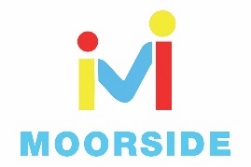 Year 2 Home Learning for 27.4.20Maths – Look at the attached sheet which introduces the topic of statistics. There are some sheets to support your learning and some extra ones if you feel like a challenge! At the end of the questions I have put some websites which have games to support this topic. Remember we also have activities on the White Rose Maths website. Each video comes with a set of questions which can be completed each day. Record the answers to the questions in your home learning book. There are also some ‘Flashbacks’ on there too!https://whiterosemaths.com/homelearning/year-2/Reading – Complete a Reading Eggs lesson. Read your reading book to someone at home and share your thoughts. Complete a book review for one of the books you have read. Complete a comprehension about beaches and a ‘Common Exception Word’ word search.Phonics – How many words can you make using the alternative pronunciation for ie, ea and er? Can you create some silly sentences or stories using these words?  Read the following comics linking to the sounds we are looking at. http://www.phonicsplaycomics.co.uk/comics.htmlSPAG – Can you remember when to use a question mark, an exclamation mark or a full stop? To help you, look on Classroom Secrets Kids – All four sentence types https://kids.classroomsecrets.co.uk/resource/year-2-all-four-sentence-types/In your pack are some sentences with the punctuation missing at the end. Can you put the correct punctuation mark in? Writing – Your task is to create a leaflet encouraging people to visit and explore all the exciting things Whitby has to offer. Look at the following website all about Whitby (it’s the same website which is on your geography challenge activity sheet)  https://www.visitwhitby.com/Make a list of all the exciting things you think people visiting Whitby would need to know.Use the attached leaflet outline to put all your amazing ideas onto.Remember, you are trying to persuade people to visit Whitby so you need to include adjectives such as ‘amazing, exciting, brilliant, the best…….’ Can you think of some more?Don’t forget to give your leaflet a catchy title, such as ‘Whitby – a town of wonders!’ or ‘Wonderful Whitby – an amazing place to visit’There are spaces on your leaflet for pictures. You could print some off or draw your own.Challenge MatOur geography topic for this term is maps, compass points and comparing Ripon to a seaside location (we have chosen Whitby). The challenge mat is full of exciting activities linked to this topic.MindfulnessI have included some mindfulness colouring based on positive quotes to make us all feel happy! Mindfulness at Moorside.“Mindfulness is one strategy that can reduce stress. Mindfulness is a way of being. Practicing mindfulness means paying attention to what's happening in the moment and accepting those experiences and feelings without judgment.”In your Learning Pack this week, we have given you two activities that you can do by yourself or with your family. Follow the instructions carefully on the cards and allow yourself time to really focus on the activity.It would be great to have photographs of what you have been doing for your Mindfulness. If you can, please send them into school. Thank you.I am looking forward to seeing all your exciting learning!Take Care,Mrs Burland